Швейное дело 7 класс 20.05.2020Домашняя работа: Прочитать текст, ответить на вопросы.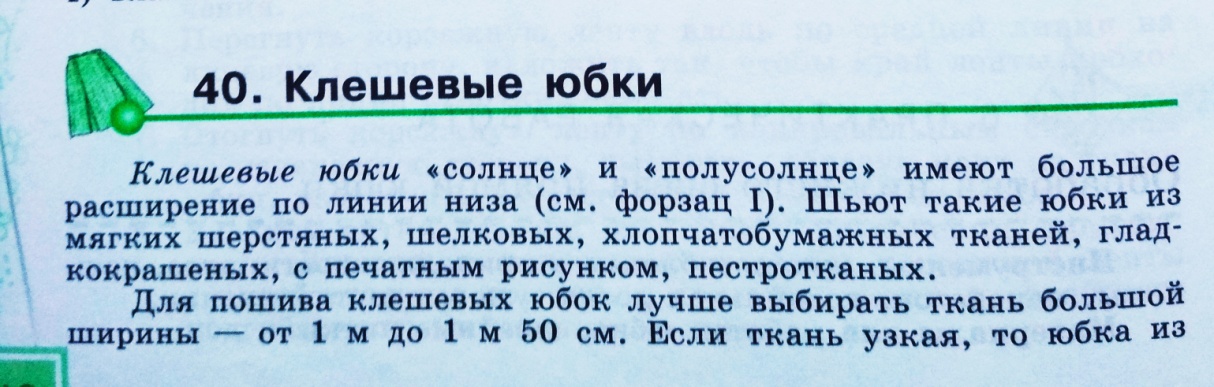 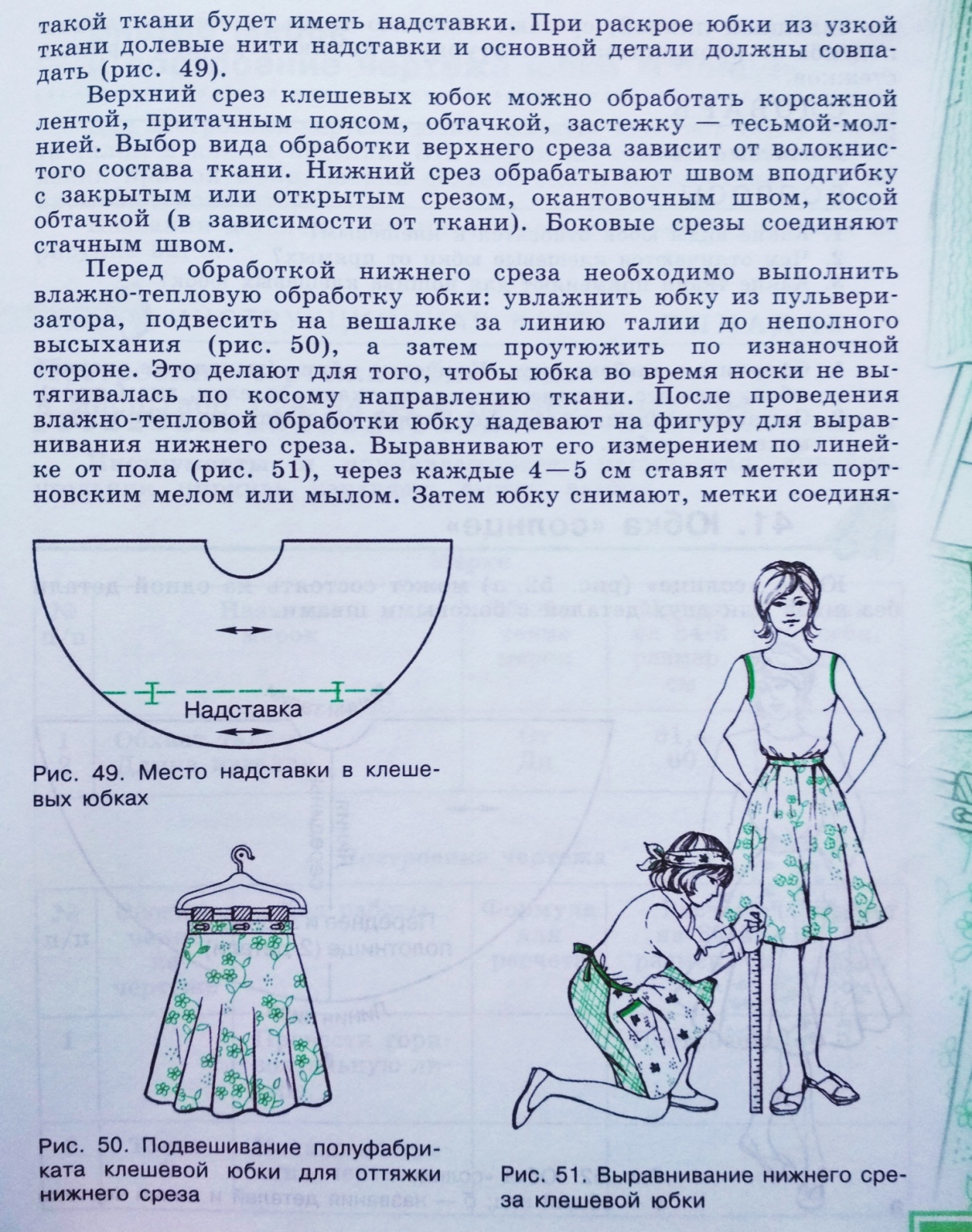 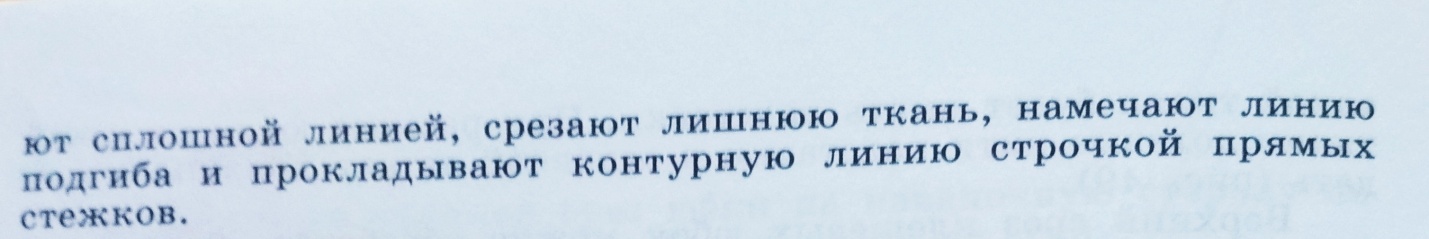 Какие виды юбок относятся к клешевым?Чем отличаются клешевые юбки от прямых?Какие ткани применяют для пошива клешевых юбок?